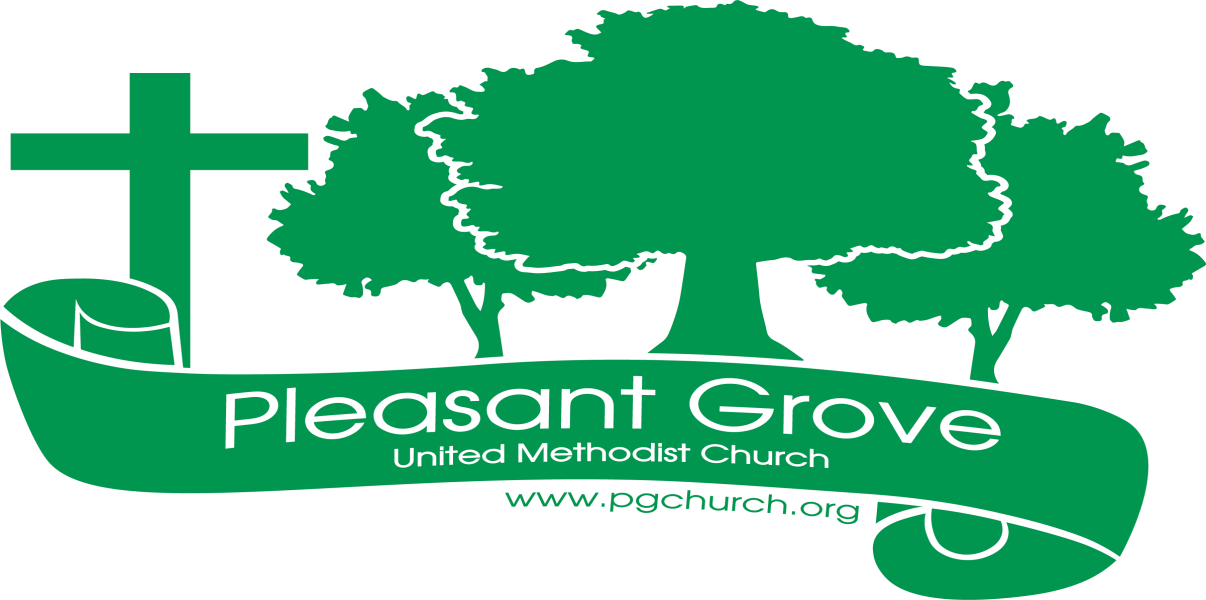 		September 2023Sharing the love of God through        Jesus Christ  Fall Is Back!  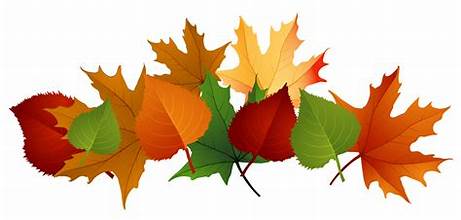 NEW MEN’S GROUP!Breakfast and the Bible will have its first meeting on Saturday, September 9, 9:00-10:00 a.m. in the Club House.  Breakfast will be provided.  For more information contact Josh Sacca or David Martin.TUESDAY EVENING STUDY GROUP STARTS SEPTEMBER 12Join us beginning Tuesday, Sept 12th at 6:30 p.m. in the Club House for a six-week study on Christianity and World Religions: Questions We Ask About Other Faiths by Adam Hamilton. Led by Pastor Dana, we’ll learn about the basics of other major faith traditions and compare them to our Christian faith so that we might grow in understanding others and come to a deeper appreciation of our own faith. TUESDAY MORNING WOMEN’S BIBLE STUDY RESUMES SEPTEMBER 12 Our Women’s Bible Study resumes on Tuesday, September 12at in the Club House. They’ll be doing a 12-week study titled “Twelve Women of the Bible.” Cost for the study book: $11.UNITED WOMEN OF FAITH meet Monday, September 18 at 12:30 in the Club House.CHARGE CONFERENCE UPDATEWe’ve been busy working on Charge Conference preparations, including leadership nominations, a budget, and administrative reports etc. Charge Conference for all the churches in our sub-district was originally scheduled for September 10. The date has now been moved back to Sunday, October 15, at 3:00 p.m. at St. Paul UMC Summit Street in Gainesville. Thanks to everyone’s hard work, we will be ready to approve our Charge Conference reports at our Council Meeting on Sunday, September 10 after worship and be finished!COUNCIL MEETING, SUNDAY, SEPTEMBER 10Our Church Council will meet immediately following worship on Sunday, September 10 in the Club House. The purpose of our meeting will be to approve Charge Conference reports and insurance.LAITY SUNDAY, RECOGNITION AND STAFF APPRECIATIONRise Up! is the theme of our service on Sunday, October 8th. Our Lay Leader, Mary Cheatham will lead the service that day as we recognize our laity and honor our staff.CHILI COOK-OFF AND HAYRIDE COMING OCTOBER 22ND Search for your favorite chili recipe and get it ready for our annual chili cook-off! More details coming soon.ABOUT THE BIBLE series continues:The New TestamentThe New Testament books were written over a period of about 50 years (50-100 A.D.) They were written for several reasons: First, early Christians saw the need to preserve the memory of Jesus’ life and teachings. Second, as the number of Christians grew and spread throughout the region, it became important to provide instruction on the essentials of the Christian faith. The New Testament writings were widely used in the years after they were written. We don’t know exactly when the various writings officially became part of the canon (BIble), but by 200 A.D. the Gospels and letters of Paul and several others were considered canonical.  Some of the other writings varied for a while in terms of use and acceptance. The New Testament as we know it today was not in place until about 350 A.D.                 — adapted from About the Bible by Terence Fretheim, p. 13		Prayer Line                         		                                          Is anyone among you in trouble? Let them pray.   Is anyone happy? Let them sing songs of praise. 14   Is anyone among you sick? Let them call the elders of the church to pray over them and anoint them with oil in the name of the Lord.        James 5:13-14 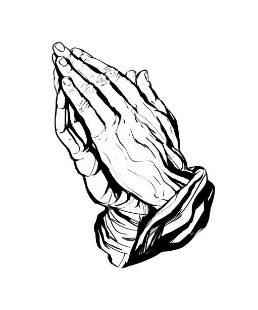 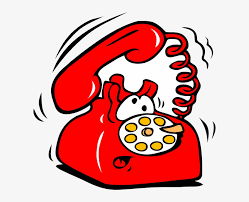 If you have a need for special prayer, please call or text Jennifer Wisniewski at 404-226-0023.  If you would like to be on the prayer chain call Jennifer or the Church Office (770- 844-7095) and your name will be added to the list. Calling Post, who sends out our prayer line messages, has recently changed the phone numbers the calls are being sent from. If you have any kind of call screening or blocking on your phone and you are having trouble getting prayer line messages, please add the following as safe numbers (405) 669-9959, (405) 669-9890 and (405) 669-9887. *****************************************************************************Birthdays & Anniversaries           Birthdays							 Anniversaries	September 1- Josh Sacca			September 10- Don & Sandy Putnam	September 6- Mary Jones			September 12- Kurt & Valeria Ross	September 9- Rex Tallant			September 15- David & Jennifer	September 10- Barbara Croft					Wisniewski	September 13- David Bradley		September 27- Pat & Cindi Ripley	September 14- Kaylin Restrepo	September 21- Jean Massie	September 25- Ashlyn McGradySeptember 27- Pat Ripley                           	September 28- Gene McBrayer 	September 29- Brenda Ashmore      Steve MassieSeptember 30- Sandy Putnam			Acolytes					 Greeter/UsherSeptember 3- Lucas Restrepo		September 3- Tammy McGrady & Seth September 10-Paige Restrepo					SteinbergSeptember 17-					September 10-David & Pat BradleySeptember 24-					September 17- Morris Williams & Brandi 											Banks 				Altar Guild-Barbara McNutt                      September 24- Steve Massie & 			Luna Farris 						Terry HolbrookSeptember		                            1                           29-12- Cumming Sunsetter Quilters (CH)                        3                             4                               5                             6                            7                          8                              9 10:30- Worship6:30-Finance Committee (CH)7-Choir9-1- Busy Bee Sewing Bee (CH)7-9- Cumming Sunsetter Quilters (CH)9-Men’s Breakfast and Bible (CH)                      10                          11                      12                      13                      14                         15                          1610:30-WorshipChurch Council Meeting10-Women’s Bible Study (CH)6:30 Tuesday night Study7-Choir9-1- Busy Bee Sewing Bee (CH)                       17                           18                          19                           20                         21                          22                           2310:30-Worship 12:30-United Women on Faith (CH)6:30- Bible Study7-Choir9-1- Busy Bee Sewing Bee (CH)                      24                            25                           26                          27                            28                                      29                           30  10:30- Worship6:30- Bible Study7-Choir9-1- Busy Bee Sewing Bee (CH)